UDRUŽENJE SUDIJA/SUDACA 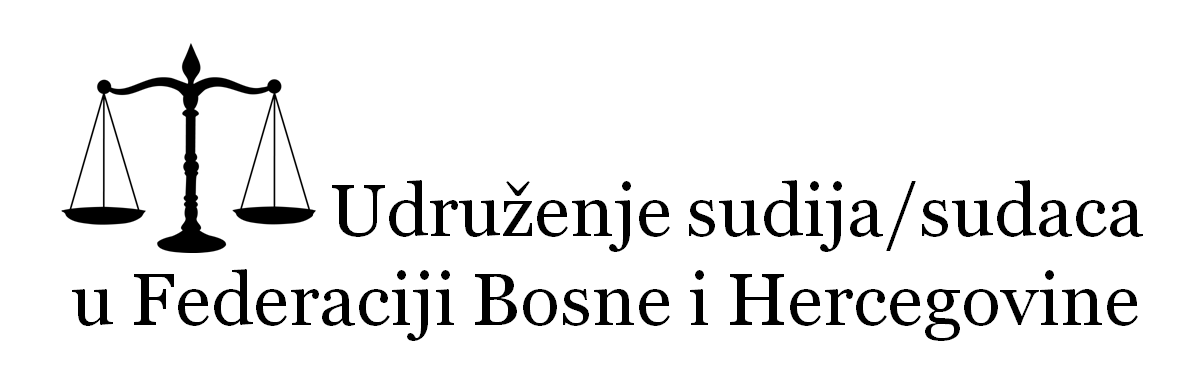 U FEDERACIJI BOSNE I HERCEGOVINESarajevo; Valtera Perića 15.Tel/fax: +387 33/668-035e-mail: usfbih@bih.net.ba              us.fbih@pravosudje.ba www.usfbih.baP R I J A V AZA PRIJEM U ČLANSTVO UDRUŽENJA1. IME I PREZIME                 	                    __________________________________________________2. DATUM ROĐENJA		  	       __________________________________________________3. ADRESA PREBIVALIŠTA                          __________________________________________________4. KONTAKT TELEFON       		       __________________________________________________5. SUD 	                                              __________________________________________________6. ZANIMANJE    		                    __________________________________________________ŽELIM SE UČLANITI U UDRUŽENJE SUDIJA/SUDACA U FEDERACIJI BOSNE I HERCEGOVINEU skladu/sukladno sa članom 12. 14. i 16. Statuta Udruženja sudija/sudaca u Federaciji BiH saglasan/suglasan sam da se sa moje platne liste vrši uplata članarine u mjesečnom iznosu od 10,00 (deset) KM.Uredno popunjenu pristupnicu dostaviti putem pošte, fax ili e-maila na adrese navedene u zaglavlju.Datum i mjesto:__________________________Broj pristupnice: _________________(upisuje kancelarija Udruženja)POTPIS									___________________